GIRONE A.--------------------------------------------------------------.   .--------------------------------------------------------------.| ANDATA:  3/03/19 |                       | RITORNO:          |   | ANDATA: 31/03/19 |                       | RITORNO:          || ORE...: 15:30    |   1  G I O R N A T A  | ORE....:          |   | ORE...: 15:30    |  5  G I O R N A T A   | ORE....:          ||--------------------------------------------------------------|   |--------------------------------------------------------------|| COLOGNA CALCIO               -  S.OMERO PALMENSE             |   |  ALBA ADRIATICA               -  S.OMERO PALMENSE            || FC GAETANO BONOLIS TEsq.B    -  VALLE DEL VOMANO             |   |  COLLEATTERRATO               -  COLOGNA CALCIO              || NUOVA SANTEGIDIESE 1948      -  ALBA ADRIATICA               |   |  NUOVA SANTEGIDIESE 1948      -  FC GAETANO BONOLIS TEsq.B   ||      Riposa................  -  COLLEATTERRATO               |   |       Riposa................  -  VALLE DEL VOMANO            |.--------------------------------------------------------------.   .--------------------------------------------------------------.| ANDATA: 10/03/19 |                       | RITORNO:          |   | ANDATA:  7/04/19 |                       | RITORNO:          || ORE...: 15:30    |   2  G I O R N A T A  | ORE....:          |   | ORE...: 15:30    |  6  G I O R N A T A   | ORE....:          ||--------------------------------------------------------------|   |--------------------------------------------------------------|| ALBA ADRIATICA               -  COLLEATTERRATO               |   |  COLOGNA CALCIO               -  ALBA ADRIATICA              || S.OMERO PALMENSE             -  FC GAETANO BONOLIS TEsq.B    |   |  FC GAETANO BONOLIS TEsq.B    -  COLLEATTERRATO              || VALLE DEL VOMANO             -  NUOVA SANTEGIDIESE 1948      |   |  S.OMERO PALMENSE             -  VALLE DEL VOMANO            ||      Riposa................  -  COLOGNA CALCIO               |   |       Riposa................  -  NUOVA SANTEGIDIESE 1948     |.--------------------------------------------------------------.   .--------------------------------------------------------------.| ANDATA: 17/03/19 |                       | RITORNO:          |   | ANDATA: 14/04/19 |                       | RITORNO:          || ORE...: 15:30    |   3  G I O R N A T A  | ORE....:          |   | ORE...: 15:30    |  7  G I O R N A T A   | ORE....:          ||--------------------------------------------------------------|   |--------------------------------------------------------------|| COLLEATTERRATO               -  VALLE DEL VOMANO             |   |  ALBA ADRIATICA               -  FC GAETANO BONOLIS TEsq.B   || FC GAETANO BONOLIS TEsq.B    -  COLOGNA CALCIO               |   |  COLLEATTERRATO               -  NUOVA SANTEGIDIESE 1948     || NUOVA SANTEGIDIESE 1948      -  S.OMERO PALMENSE             |   |  VALLE DEL VOMANO             -  COLOGNA CALCIO              ||      Riposa................  -  ALBA ADRIATICA               |   |       Riposa................  -  S.OMERO PALMENSE            |.--------------------------------------------------------------.   .--------------------------------------------------------------.| ANDATA: 24/03/19 |                       | RITORNO:          || ORE...: 15:30    |   4  G I O R N A T A  | ORE....:          ||--------------------------------------------------------------|| COLOGNA CALCIO               -  NUOVA SANTEGIDIESE 1948      || S.OMERO PALMENSE             -  COLLEATTERRATO               || VALLE DEL VOMANO             -  ALBA ADRIATICA               ||      Riposa................  -  FC GAETANO BONOLIS TEsq.B    ||--------------------------------------------------------------|*---------------------------*                                                     *-----------------------------------*|                   |       **   E L E N C O     C A M P I     D A    G I O C O  **                                   || COMITATO          |                                                                                                 || ABRUZZO           |       **    ESORD. 1°anno a9 primav.TERAMO     GIRONE:   A                                      ||---------------------------------------------------------------------------------------------------------------------| -------------------------------------------------| SOCIETA'                             | CAMPO| DENOMINAZIONE CAMPO             LOCALITA' CAMPO               |  ORA  | INDIRIZZO                        TELEFONO       ||--------------------------------------|------|---------------------------------------------------------------|-------| -------------------------------------------------| COLOGNA CALCIO                       |   22 | COLOGNA SPIAGGIA "S.DEMILIO"    COLOGNA SPIAGGIA              |       | VIA ROMUALDI (SP PER COLOGNA)  |                ||                                      |      |                                                               |       |                                |                || FC GAETANO BONOLIS TEsq.B            |  273 | COLLEATTERRATO BASSO G.MALATES  COLLEATTERRATO BASSO          |       | VIA GIOVANNI XXIII             |                ||                                      |      |                                                               |       |                                |                || NUOVA SANTEGIDIESE 1948              |  743 | SANT'EGIDIO A.V.SECONDARIO EA   SANT'EGIDIO ALLA VIBRATA      |       | VIA G.D'ANNUNZIO               |                ||                                      |      |                                                               |       |                                |                || ALBA ADRIATICA                       |  452 | ALBA ADRIATICA VIA OLEANDRI     ALBA ADRIATICA                |       | VIA DEGLI OLEANDRI             |                ||                                      |      |                                                               |       |                                |                || S.OMERO PALMENSE                     |   14 | SANT'OMERO COMUNALE             SANT'OMERO                    |       | VIA DELLO SPORT -SP 259        |                ||                                      |      |                                                               |       |                                |                || VALLE DEL VOMANO                     |   21 | CASTELNUOVO VOMANO COMUNALE     CASTELNUOVO VOMANO            |       | VIA NAPOLI                     |                ||                                      |      |                                                               |       |                                |                || COLLEATTERRATO                       |  273 | COLLEATTERRATO BASSO G.MALATES  COLLEATTERRATO BASSO          |       | VIA GIOVANNI XXIII             |                ||                                      |      |                                                               |       |                                |                ||--------------------------------------|------|---------------------------------------------------------------|-------| -------------------------------------------------GIRONE B.--------------------------------------------------------------.   .--------------------------------------------------------------.| ANDATA:  3/03/19 |                       | RITORNO:          |   | ANDATA: 31/03/19 |                       | RITORNO:          || ORE...: 15:30    |   1  G I O R N A T A  | ORE....:          |   | ORE...: 15:30    |  5  G I O R N A T A   | ORE....:          ||--------------------------------------------------------------|   |--------------------------------------------------------------|| FC GAETANO BONOLIS TERAMO    -  SPORTING GRAN SASSO  sq.B    |   |  PICCOLI GIALLOROSSI          -  FC GAETANO BONOLIS TERAMO   || PICCOLI GIALLOROSSI          -  VALLE DEL VOMANO     sq.B    |   |  SPORTING GRAN SASSO          -  ROSETO CALCIO               || ROSETO CALCIO                -  PINETO CALCIO                |   |  VALLE DEL VOMANO     sq.B    -  PINETO CALCIO               ||      Riposa................  -  SPORTING GRAN SASSO          |   |       Riposa................  -  SPORTING GRAN SASSO  sq.B   |.--------------------------------------------------------------.   .--------------------------------------------------------------.| ANDATA: 10/03/19 |                       | RITORNO:          |   | ANDATA:  7/04/19 |                       | RITORNO:          || ORE...: 15:30    |   2  G I O R N A T A  | ORE....:          |   | ORE...: 15:30    |  6  G I O R N A T A   | ORE....:          ||--------------------------------------------------------------|   |--------------------------------------------------------------|| PINETO CALCIO                -  FC GAETANO BONOLIS TERAMO    |   |  FC GAETANO BONOLIS TERAMO    -  SPORTING GRAN SASSO         || SPORTING GRAN SASSO  sq.B    -  PICCOLI GIALLOROSSI          |   |  PINETO CALCIO                -  SPORTING GRAN SASSO  sq.B   || VALLE DEL VOMANO     sq.B    -  SPORTING GRAN SASSO          |   |  ROSETO CALCIO                -  VALLE DEL VOMANO     sq.B   ||      Riposa................  -  ROSETO CALCIO                |   |       Riposa................  -  PICCOLI GIALLOROSSI         |.--------------------------------------------------------------.   .--------------------------------------------------------------.| ANDATA: 17/03/19 |                       | RITORNO:          |   | ANDATA: 14/04/19 |                       | RITORNO:          || ORE...: 15:30    |   3  G I O R N A T A  | ORE....:          |   | ORE...: 15:30    |  7  G I O R N A T A   | ORE....:          ||--------------------------------------------------------------|   |--------------------------------------------------------------|| FC GAETANO BONOLIS TERAMO    -  ROSETO CALCIO                |   |  SPORTING GRAN SASSO          -  PICCOLI GIALLOROSSI         || PICCOLI GIALLOROSSI          -  PINETO CALCIO                |   |  SPORTING GRAN SASSO  sq.B    -  ROSETO CALCIO               || SPORTING GRAN SASSO          -  SPORTING GRAN SASSO  sq.B    |   |  VALLE DEL VOMANO     sq.B    -  FC GAETANO BONOLIS TERAMO   ||      Riposa................  -  VALLE DEL VOMANO     sq.B    |   |       Riposa................  -  PINETO CALCIO               |.--------------------------------------------------------------.   .--------------------------------------------------------------.| ANDATA: 24/03/19 |                       | RITORNO:          || ORE...: 15:30    |   4  G I O R N A T A  | ORE....:          ||--------------------------------------------------------------|| PINETO CALCIO                -  SPORTING GRAN SASSO          || ROSETO CALCIO                -  PICCOLI GIALLOROSSI          || SPORTING GRAN SASSO  sq.B    -  VALLE DEL VOMANO     sq.B    ||      Riposa................  -  FC GAETANO BONOLIS TERAMO    ||--------------------------------------------------------------|*---------------------------*                                                     *-----------------------------------*|                   |       **   E L E N C O     C A M P I     D A    G I O C O  **                                   || COMITATO          |                                                                                                 || ABRUZZO           |       **    ESORD. 1°anno a9 primav.TERAMO     GIRONE:   B                                      ||---------------------------------------------------------------------------------------------------------------------| -------------------------------------------------| SOCIETA'                             | CAMPO| DENOMINAZIONE CAMPO             LOCALITA' CAMPO               |  ORA  | INDIRIZZO                        TELEFONO       ||--------------------------------------|------|---------------------------------------------------------------|-------| -------------------------------------------------| FC GAETANO BONOLIS TERAMO            |  110 | TERAMO COMUNALE "CONA"          TERAMO                        |       | VIA  CONA                      |                ||                                      |      |                                                               |       |                                |                || PICCOLI GIALLOROSSI                  |  254 | GIULIANOVA  CASTRUM T.ORSINI    GIULIANOVA LIDO               |       | VIA DEI CEDRI EX VIA TERRACINA |                ||                                      |      |                                                               |       |                                |                || ROSETO CALCIO                        |   13 | ROSETO ABRUZZI COM.LE PATRIZI   ROSETO DEGLI ABRUZZI          |       | VIA PATRIZI 11                 |                ||                                      |      |                                                               |       |                                |                || PINETO CALCIO                        |  202 | PINETO COMUNALE MIMMO PAVONE    PINETO                        |       | BORGO S. MARIA SP PER ATRI     |                ||                                      |      |                                                               |       |                                |                || SPORTING GRAN SASSO  sq.B            |   25 | MONTORIO AL VOMANO COM.VECCHIO  MONTORIO AL VOMANO            |       | VIA STRADA STATALE 150         |                ||                                      |      |                                                               |       |                                |                || VALLE DEL VOMANO     sq.B            |   21 | CASTELNUOVO VOMANO COMUNALE     CASTELNUOVO VOMANO            |       | VIA NAPOLI                     |                ||                                      |      |                                                               |       |                                |                || SPORTING GRAN SASSO                  |   25 | MONTORIO AL VOMANO COM.VECCHIO  MONTORIO AL VOMANO            |       | VIA STRADA STATALE 150         |                ||                                      |      |                                                               |       |                                |                ||--------------------------------------|------|---------------------------------------------------------------|-------| -------------------------------------------------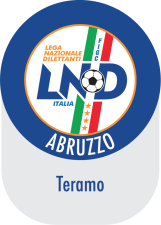 CALENDARIOESORDIENTI 1° ANNO – FASE PRIMAVERILES.S. 2018/2019CAMPI DA GIOCOESORDIENTI 1° ANNO – FASE PRIMAVERILES.S 2018/2019CALENDARIOESORDIENTI 1° ANNO – FASE PRIMAVERILES.S 2018/2019CAMPI DA GIOCOESORDIENTI 1° ANNO – FASE PRIMAVERILES.S 2018/2019